Перечень документов, необходимых при личном обращении на постановку в очередь в дошкольное образовательное учреждение:Копия свидетельства о рождении ребенка, Копия СНИЛС ребенка (при наличии), Копия медицинского полиса ребенка;Копии паспортов родителей (законных представителей);Копия СНИЛС родителей (законных представителей);Копия свидетельства о регистрации ребенка по месту жительства (Ф-8);Документ, подтверждающий наличие льготы (например: удостоверение многодетной семьи..);Согласие на обработку персональных данных несовершеннолетнего.ВНИМАНИЕ! При предоставлении копий документов, обязательно наличие их оригиналов. Перечень документов, необходимых при зачислении в детский сад:Копия свидетельства о рождении ребенка;Копия СНИЛС ребенка (при наличии);Медицинский полис ребенка;Копия паспортов родителей (законных представителей) ребенка;Документы, подтверждающие льготы (удостоверение многодетной семьи, справка о наличии инвалидности, справка из органа опеки и попечительства и т.д.);Свидетельство о регистрации ребенка по месту жительства (Ф-8);Медицинская карта (Ф.№026-у выдается в поликлинике по месту жительства);Карта профилактических прививок (Ф-№063-у);Заявление на зачисление ребенка в дошкольное учреждение (у заведующего ДОУ);Согласие на обработку персональных данных несовершеннолетнего (у заведующего ДОУ);Согласие на фото-, видео съемку и размещение на официальном сайте в разделе мероприятия, участие в конкурсах  и т.д. (у заведующего ДОУ);Договор об образовании по образовательным программам дошкольного образования (у заведующего ДОУ);Доверенность на передачу ребенка родственникам.ВНИМАНИЕ! При личном обращении в детский сад на постановку в очередь, копии документов, предоставленные ранее предоставлять снова не нужно. Как же надо родителям готовить ребенка к поступлению в детский сад? 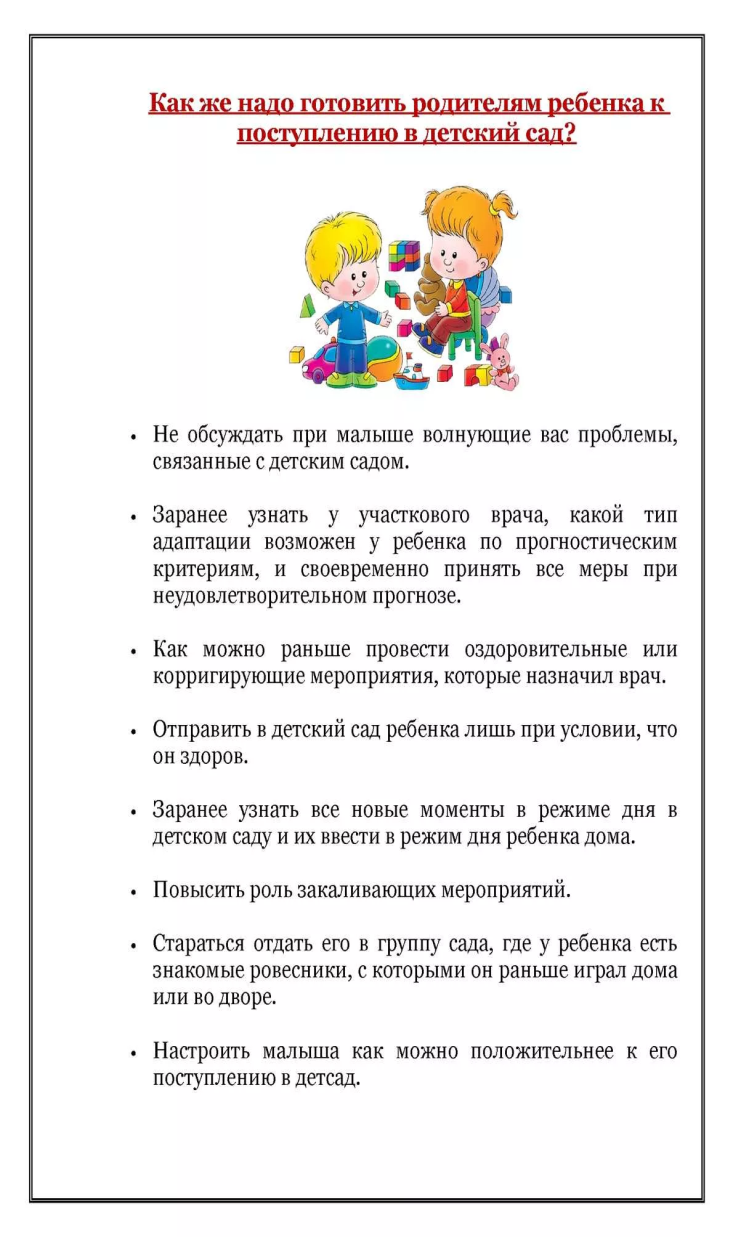 Не обсуждать при малыше волнующие Вас проблемы связанные с детским садом.Заранее узнать у участкового врача, какой тип адаптации возможен у ребенка по прогностическим критериям, и своевременно принять все меры при неудовлетворительном прогнозе.Как можно раньше провести оздоровительные или корригирующие мероприятия, которые назначил врач.Отправить в детский сад ребенка лишь при условии, что он здоров. Заранее узнать все новые моменты в режиме дня в детском саду и их ввести в режим дня ребенка дома. Повысить роль закаливающих мероприятий.Стараться отдать его  в группу сада, где у ребенка есть знакомые ровесники, с которыми он раньше играл дома или во дворе. Настроить малыша как можно положительнее к его поступлению в детсад.Подать заявление в дошкольную образовательную организацию можно при личном обращении, обратиться в МФЦ, зарегистрироваться через региональный портал государственных услуг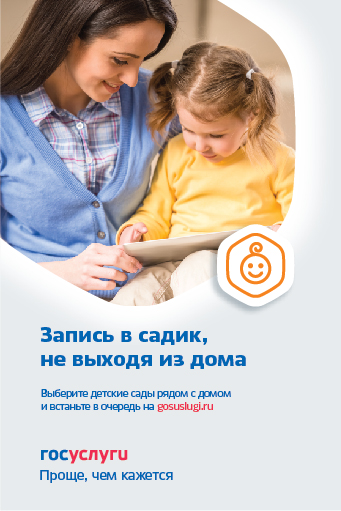 Свое заявление в очереди можно отследить по ссылке:https://giseo-es.rkomi.ruМуниципальное бюджетное дошкольноеобразовательное учреждение«Детский сад № 1 комбинированного вида» с. Айкино(МБДОУ «Детский сад № 1 комбинированного вида» с. Айкино)Адрес: 169040, Республика Коми, Усть-Вымский район, с. Айкино, микрорайон «Надежда», д. 1Тел. 8(82134)20-3-09, 21-6-50 Заведующий Романова Антонина ВасильевнаТелефон бухгалтерии по вопросам родительской платы: 8(82134) 20-187Электронная почта – detsad1aik@mail.ruСайт www.detsad1aik.ru График работы заведующего:Контактный телефон:8(82134) 20-309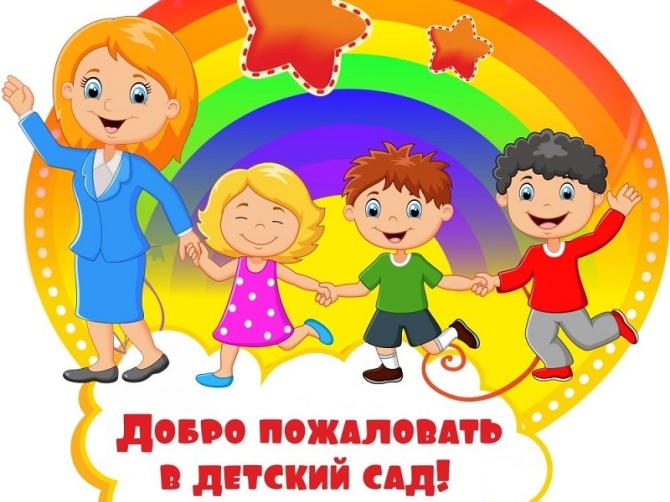 ПОНЕДЕЛЬНИКВТОРНИКСРЕДАЧЕТВЕРГПЯТНИЦАОБЕД08:00 – 16:12 08:00 – 16:12 08:00 – 16:12 09:00 – 17:12 08:00 – 16:12 12:00 – 13:00Прием по личным вопросам:Прием по личным вопросам:ВТОРНИКЧЕТВЕРГ08:00 – 12:0015:00 – 17:00